Evaluation by Mathematics or Science Teacher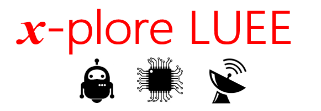 Summer ProgramLamar University Electrical Engineering (LUEE)Instructions to students: Give this form to your math or science teacher. It is your responsibility to see that the evaluation is complete and sent in by May 30th, 2017. Please type or print.Student’s Name ________________________________________________________________2017-2018 grade level ________________ School _____________________________________Instructions to teacher: Please complete the following evaluation. When finished, submit this recommendation by email to Courtney Arnold at carnold4@lamar.edu  Teacher’s Name _______________________________________________________________Grades & Subjects Taught _______________________________________________________School Name ___________________________________ Phone _________________________Teacher’s Email ________________________________Math or Science course you are currently teaching the student ____________________________Please place an “X” in the appropriate column for each characteristic listed: Please feel free to add any information about the student that you may think will be helpful to the selection process to the back of this document. Questions may be directed to Courtney Arnold carnold4@lamar.edu or 409-880-8746.Signature _________________________________   Date _____________ CharacteristicOutstandingAboveAverageAverageBelowAverageNo Basisto JudgeGeneral IntelligenceMathematical AptitudeScience AptitudeInitiative/independenceEmotional MaturitySelf-motivationConduct in classClass ParticipationAbility to work with othersDemonstration of self-controlListening skills & direction followingRespect for self & othersOverall